Leesrooster voor het Heilig Avondmaal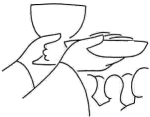 		Door de viering van het Heilig Avondmaal staan we erbij 			stil dat Jezus met zijn kruis en opstanding een keer heeft 			gebracht in ons lot. Ter voorbereiding daarop overwegen we	Psalm 126	1 Een pelgrimslied.	  Toen de HEER het lot van Sion keerde,	  was het of wij droomden,	2 een lach vulde onze mond,	  onze tong brak uit in gejuich. 	  Toen zeiden alle volken:	  ‘De HEER heeft voor hen iets groots verricht.’	3 Ja, de HEER had voor ons iets groots verricht,	  we waren vol vreugde.	4 Keer ook nu ons lot, HEER,	  zoals U water doet weerkeren in de woestijn.	5 Zij die in tranen zaaien,	  zullen oogsten met gejuich.	6 Wie in tranen op weg gaat,	  dragend de buidel met zaad,	  zal thuiskomen met gejuich,	  dragend de volle schoven.Maandag – Een omkeer in het lot van SionDe Babylonische ballingschap was het gevolg van Israëls ontrouw aan de HEER. Dat was hun ‘lot’. In deze psalm horen we dat de HEER een keer bracht in dat lot van Sion. Heel onverwacht gaf koning Cyrus toestemming om Jeruzalem en de tempel te gaan herbouwen. Omdat die Perzische vorst zich door de HEER liet gebruiken wordt hij in de Bijbel zelfs een gezalfde, een messias genoemd (Jesaja 45:1). Hoe zouden wij ons ‘lot’ kunnen omschrijven sinds we met de coronapandemie te maken hebben? Voelt het ook als ballingschap, dus dat je het vertrouwde kwijt bent? Wat heb je er tot nu toe van geleerd?Dinsdag – Blijde boodschapHet thuiskomen in Jeruzalem was voor Gods volk zo onwerkelijk als een droom. Het is misschien te vergelijken met iemand die na een ernstig auto-ongeluk en een lange revalidatie weer zijn eigen huis binnenstapt. Nooit gedacht… Niet alleen voor Gods volk, ook voor de andere volken is het niets minder dan een wonder. Het is een gebeurtenis die ze alleen aan de God van dit volk, aan de HEER, kunnen toeschrijven. Beseffen we nog wel hoe geweldig mooi de boodschap evangelie is? Het is de ontdekking dat dat wat ons leven zo onverbiddelijk overschaduwt - zonde, ziekte, dood - doorbroken en overwonnen is door onze Heer Jezus Christus. Het gejuich loopt als een rode draad door deze psalm. Iemand die op latere leeftijd tot geloof kwam, vroeg verbaasd: Waarom heeft niemand mij dit eerder verteld?_______________________________________________________Woensdag – Ook nuOok het werkwoord keren of omkeren komt telkens weer terug in deze Psalm. In vers 1 gaat het over een keer in het lot van Sion. In vers 4 wordt gevraagd of de HEER ook nu, ook in deze tijd, ook in ons leven een omkeer ten goede wil geven. Bij het water dat weerkeert in de woestijn (vers 4) moet je de diepe wadi’s in de Negev-woestijn voor je zien. Eens per jaar stromen ze vol met water. Wonderlijk: eens per jaar keert het water terug in de woestijn. En in vers 6 zien we hoe degene die eens met tranen zaaide, met volle schoven op zijn arm terugkeert. En dat is waar de Psalmdichter op pleit: HEER, mijn God, wilt U dat grote wonder ook nu weer doen? Ook in mijn leven. Naar welke omkeer verlangt u, verlang jij het meest?Donderdag – Het offerIn vers 5 en 6 zien we een akkerbouwer die met tranen in zijn ogen op weg gaat om te zaaien. Het kost hem moeite om het zaad uit te strooien, want het had ook voedsel voor zijn gezin kunnen zijn, maar het moet. Hij móet het opofferen zodat er toekomst is voor zijn gezin. Om ooit met armen vol korenaren weer terug te keren naar huis, betaalt hij een hoge prijs. Aanstaande zondag willen we weer het Heilig Avondmaal vieren. We staan erbij stil dat onze Heer Jezus Christus zijn leven heeft opgeofferd om ons terug te brengen in ‘het goede leven’, in zijn Koninkrijk. Jezus doelde op zijn kruisdood toen Hij zei: ‘Als een graankorrel niet in de aarde valt en sterft, blijft het één graankorrel, maar wanneer hij sterft, draagt hij veel vrucht.’ (Johannes 12:24) De vrucht van zijn dood voor onze zonden is dat Hij een omkeer heeft gebracht in ons lot. In navolging van Hem moeten ook wij bereid zijn offers te brengen. Welke offers kunt u, kun jij brengen in deze crisis?Vrijdag – De belofteWaar in vers 6 ‘thuiskomen’ staat, staat in het Hebreeuws een heel nadrukkelijke vorm van het werkwoord. Je mag het vertalen als: ‘Zéker zal hij thuiskomen met gejuich.’ Dat beeld van de oogst is een beeldspraak voor het goede leven. Het gaat daarbij niet om het voedsel, maar om de terugkeer tot het echte leven, zoals God het bedoeld heeft. De ballingschap heeft Gods volk aan het denken gezet over hoe goed ze het ooit hadden, over wat ze hebben verspeeld. De crisis heeft hen teruggeroepen naar de HEER.Door het Avondmaal worden wij erbij bepaald dat Jezus een keer heeft gebracht in de geschiedenis. Door schuldbewust en gelovig aan het Avondmaal deel te nemen, krijgen ook wij weer uitzicht op een hoopvolle toekomst. We zullen zeker thuiskomen met gejuich.Zaterdag – PelgrimsliedTot slot komen we nog terug bij het opschrift boven deze Psalm. Het is een pelgrimslied. Dat wil zeggen dat het werd gezongen terwijl men onderweg was naar Jeruzalem om daar één van de drie grote feesten te vieren. Op het Pesachfeest viert Gods volk dat de HEER een keer heeft gebracht in hun lot: ze werden bevrijd uit de slavernij. En elk jaar opnieuw zongen ze op weg naar Jeruzalem wat in vers 4 staat: ‘Keer ook nu ons lot, HEER.’ Dat moet ook ons gebed zijn op weg naar het Avondmaal. Telkens weer ontstaan er zondige patronen in ons leven, raken we verslaafd, zoals Israël in Egypte. Telkens weer hebben we het nodig dat de verlossing doorwerkt in ons leven. Dat is de bedoeling van het Avondmaal, dat we in ons hart die vraag aan God stellen: ‘Keer ook nu ons lot, HEER.’ En dan ontvangen we in brood en wijn de zekerheid dat we daarop mogen vertrouwen, omdat Christus ons Paaslam is. Zo houdt het Avondmaal ons op de been als pelgrims die op weg zijn naar de Heer.Zondag – Uitgenodigd	Genadig Heer, die al mijn zwakheid weet,	wil mij vergeven wat ik U misdeed;	verwerp mij niet, die op uw vrijspraak wacht,	maar troost mij met uw woord: het is volbracht.	Gij hebt mij, Heer, geroepen aan uw dis,	het heilig feest van uw gedachtenis;	schenk mij uw Geest, opdat ik U ontmoet	in 't teken van uw lichaam en uw bloed.	Gij, die voor armen rijkdom hebt bereid,	voor onrechtvaardigen gerechtigheid,	zie, hoe naar U zich mijn verlangen wendt	en leid mij zelf, Heer, tot uw sacrament.Lied 381:1,2,3